TIEDOTE		8.1.2024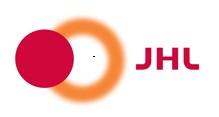 JHL 27 tarjoaa mahdollisuuden pelata jääkiekkoa Porin jäähallissaHarjoitusvuoro alkanut 5.1.2024-22.3.-2024, joka perjantaiklo 14:00-15:00Vaadittavat varusteet: kypärä, polvisuojat, hanskat ja mailaYhdistys ei vakuuta pelaajia, joten oma tapaturmavakuutus hyvä olla, sillä peli voi olla välillä rajuakin.Joten ei muuta kuin pelailemaan, vuoro on maksuton jäsenelle.JHL 27 vapaa-aikajaosto